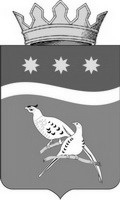 БЛАГОВЕЩЕНСКИЙ РАЙОННЫЙ СОВЕТ НАРОДНЫХ ДЕПУТАТОВАМУРСКОЙ ОБЛАСТИ (шестой созыв)РЕШЕНИЕПринято Благовещенским районным Советом народных депутатов      «03»декабря  2020 г.	В соответствии с частью 11 статьи 3 Федерального   закона от  07.02.2011г.  № 6-ФЗ «Об общих принципах организации и деятельности контрольно-счетных органов субъектов Российской Федерации и муниципальных образований», решением  Благовещенского районного Совета народных депутатов от 27.07.2018г. № 69 Благовещенский районный Совет народных депутатовр е ш и л :1. Принять с 01.01.2021 г.  по 31.12.2021г.    полномочия по внешнему муниципальному финансовомуконтролю следующих органов местного самоуправления сельских поселений Благовещенского района:- Совета народных депутатов Волковского сельсовета;- Совета народных депутатов Грибского сельсовета;- Совета народных депутатов Гродековского  сельсовета;- Совета народных депутатов Марковского сельсовета;- Совета народных депутатов Михайловского сельсовета;- Совета народных депутатов Натальинского сельсовета;- Совета народных депутатов Новопетровского сельсовета;- Совета народных депутатов Новотроицкого сельсовета;- Совета народных депутатов Сергеевскогосельсовета;- Совета народных депутатов Усть-Ивановского сельсовета;- Совета народных депутатов  Чигиринского сельсовета. 2. Благовещенскому районному Совету народных депутатов заключить с  Советами народных депутатов сельсоветов соглашения о передаче полномочий по осуществлению внешнего муниципального финансового контроля на 2021 год.3.Настоящее решение вступает в силу  после официального опубликования.Председатель Благовещенскогорайонного Совета народных депутатов                                               В.В.ЕфимовГлава Благовещенского района                                                               Е.А.Седых«03» декабря 2020г.№ 243О   принятии Благовещенским районным Советом народных депутатов полномочий  по осуществлению внешнего муниципального финансового контроля